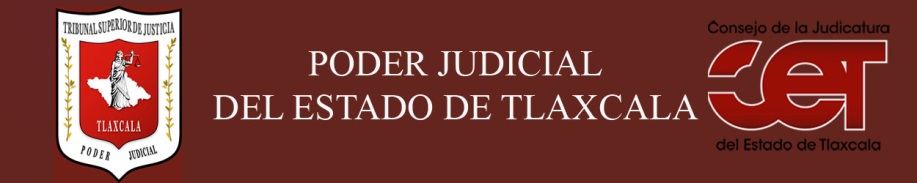 Formato público de Curriculum VitaeI.- DATOS GENERALES:I.- DATOS GENERALES:Nombre:MARÍA AZUCENA JIMÉNEZ PACHECOCargo en el Poder Judicial: SECRETARIA DE ACUERDOS DE JUZGADOÁrea de Adscripción: JUZGADO PRIMERO DE LO PENAL DEL DISTRITO JUDICIAL DE GURÍDI Y ALCOCERFecha de Nacimiento: (cuando se requiera para ejercer el cargo) 3 JUNIO 1975II.- PREPARACIÓN ACADÉMICA: II.- PREPARACIÓN ACADÉMICA: Último grado de estudios:LICENCIATURAInstitución:DEPARTAMENTO DE DERECHO Y CIENCIAS POLÍTICAS DE LA UNIVERSIDAD AUTÓNOMA DE TLAXCALAPeriodo:1993 A 1998Documento: TITULO PROFESIONAL Y CEDULATítulo Profesional: 21 DE NOVIEMBRE DE 2001Cédula: 35177949Estudios Profesionales:Institución: Periodo: Documento: Cédula: III.- EXPERIENCIA LABORAL: a)  tres últimos empleosIII.- EXPERIENCIA LABORAL: a)  tres últimos empleosIII.- EXPERIENCIA LABORAL: a)  tres últimos empleos1Periodo (día/mes/año) a (día/mes/año):1994 - 1998Nombre de la Empresa:Nombre de la Empresa:TRIBUNAL DE CONCILIACIÓN Y ARBITRAJE DEL ESTADO DE TLAXCALACargo o puesto desempeñado:Cargo o puesto desempeñado:ACTUARIACampo de Experiencia:  Campo de Experiencia:  LABORAL 4 AÑOS2Periodo (día/mes/año) a (día/mes/año):06/AGOSTO/1999Nombre de la Empresa:Nombre de la Empresa:PODER  JUDICIAL DEL ESTADO DE TLAXCALA Cargo o puesto desempeñado:Cargo o puesto desempeñado:SECRETARIA DE ACUERDOS DE JUZGADO Campo de Experiencia:  Campo de Experiencia:  CIVIL Y PENAL, 17 AÑOS, 7 MESES3Periodo (día/mes/año) a (día/mes/año):Nombre de la Empresa:Nombre de la Empresa:Cargo o puesto desempeñado:Cargo o puesto desempeñado:Campo de Experiencia:  Campo de Experiencia:  IV.- EXPERIENCIA LABORAL: b)Últimos cargos en el Poder Judicial:IV.- EXPERIENCIA LABORAL: b)Últimos cargos en el Poder Judicial:IV.- EXPERIENCIA LABORAL: b)Últimos cargos en el Poder Judicial:Área de adscripciónPeriodo 1JUZGADO TERCERO DE LO PENAL DEL DISTRITO JUDICIAL DE GURÍDI Y ALCOCER2012-20152JUZGADO DE EJECUCIÓN DE SANCIONES PENALES Y MEDIDAS RESTRICTIVAS DE LA LIBERTADDICIEMBRE 2015 A ENERO 20163JUZGADO PRIMERO DE LO PENAL DEL DISTRITO JUDICIAL DE GURÍDI Y ALCOCERENERO 2016 A LA FECHAV.- INFORMACIÓN COMPLEMENTARIA:Últimos cursos y/o conferencias y/o capacitaciones y/o diplomados, etc. (de al menos cinco cursos)V.- INFORMACIÓN COMPLEMENTARIA:Últimos cursos y/o conferencias y/o capacitaciones y/o diplomados, etc. (de al menos cinco cursos)V.- INFORMACIÓN COMPLEMENTARIA:Últimos cursos y/o conferencias y/o capacitaciones y/o diplomados, etc. (de al menos cinco cursos)V.- INFORMACIÓN COMPLEMENTARIA:Últimos cursos y/o conferencias y/o capacitaciones y/o diplomados, etc. (de al menos cinco cursos)Nombre del PonenteInstitución que impartióFecha o periodo1CURSO-TALLER “GÉNERO Y DERECHOS HUMANOS”TRIBUNAL SUPERIOR DE JUSTICIA Y CONSEJO DE LA JUDICATURA DEL ESTADO DE TLAXCALA22 Y 23 DE AGOSTO DE 20162CONFERENCIA: “INSTITUCIONALIZACIÓN Y TRANSVERSALIZACIÓN DE LA PERSPECTIVA DE GÉNERO”SUPREMA CORTE DE JUSTICIA DE LA NACIÓN A TRAVÉS DE LA DIRECCIÓN DE CASAS DE LA CULTURA JURÍDICA6 DE DICIEMBRE DE 20163CONFERENCIA “LOS DERECHOS HUMANOS. UNA PROPUESTA PARA LA SOLUCIÓN DE LA DESAPARICIÓN FORZADA”COMISIÓN NACIONAL DE DERECHOS HUMANOS24 DE FEBRERO DE 20174CURSO EN LÍNEA “CURSO DE DERECHOS HUMANOS Y VIOLENCIA”COMISIÓN NACIONAL DE LOS DERECHOS HUMANOS7 AL 31 DE AGOSTO DE 20175TALLER: FORTALECIMIENTO DE LAS CAPACIDADES DEL PODER JUDICIAL EN MATERIA DE TRATA DE PERSONAS DESDE UNA VISIÓN INTEGRAL DE LOS DERECHOS HUMANOS Y LA PERSPECTIVA DE GÉNEROLA ORGANIZACIÓN INTERNACIONAL PARA LAS MIGRACIONES Y EL PODER JUDICIAL DEL ESTADO DE TLAXCALA7 Y 8 DE AGOSTO 2017VI.- Sanciones Administrativas Definitivas (dos ejercicios anteriores a la fecha):VI.- Sanciones Administrativas Definitivas (dos ejercicios anteriores a la fecha):VI.- Sanciones Administrativas Definitivas (dos ejercicios anteriores a la fecha):VI.- Sanciones Administrativas Definitivas (dos ejercicios anteriores a la fecha):SiNoEjercicioNota: Las sanciones definitivas se encuentran especificadas en la fracción  XVIII del artículo 63 de la Ley de Transparencia y Acceso a la Información Pública del Estado, publicadas en el sitio web oficial del Poder Judicial, en la sección de Transparencia.VII.- Fecha de actualización de la información proporcionada:VII.- Fecha de actualización de la información proporcionada:Santa Anita Huiloac, Apizaco, Tlaxcala, a   04    de abril       de  2018.Santa Anita Huiloac, Apizaco, Tlaxcala, a   04    de abril       de  2018.